Оформила музыкальный уголок для самостоятельной деятельности на улице в зимний период.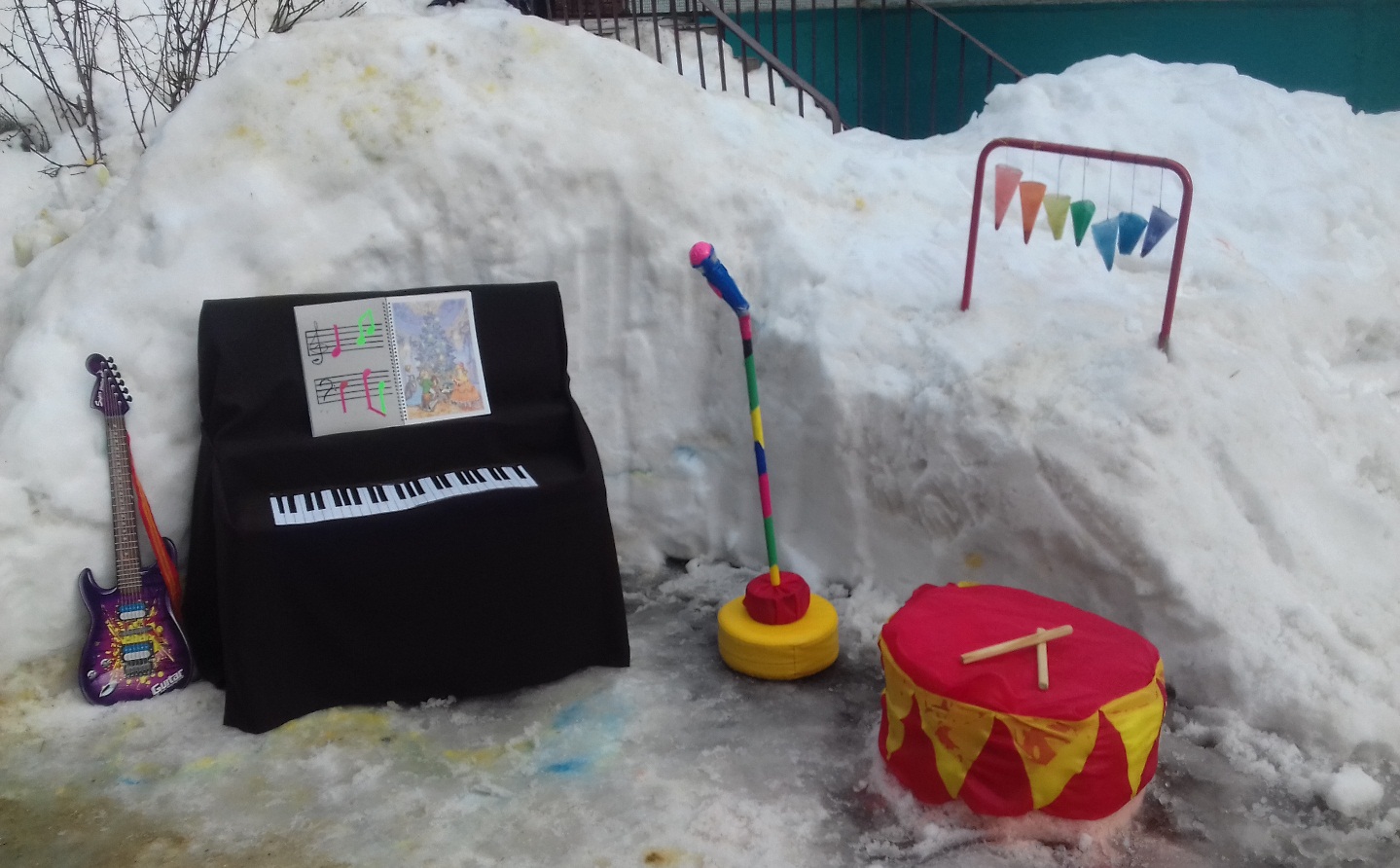 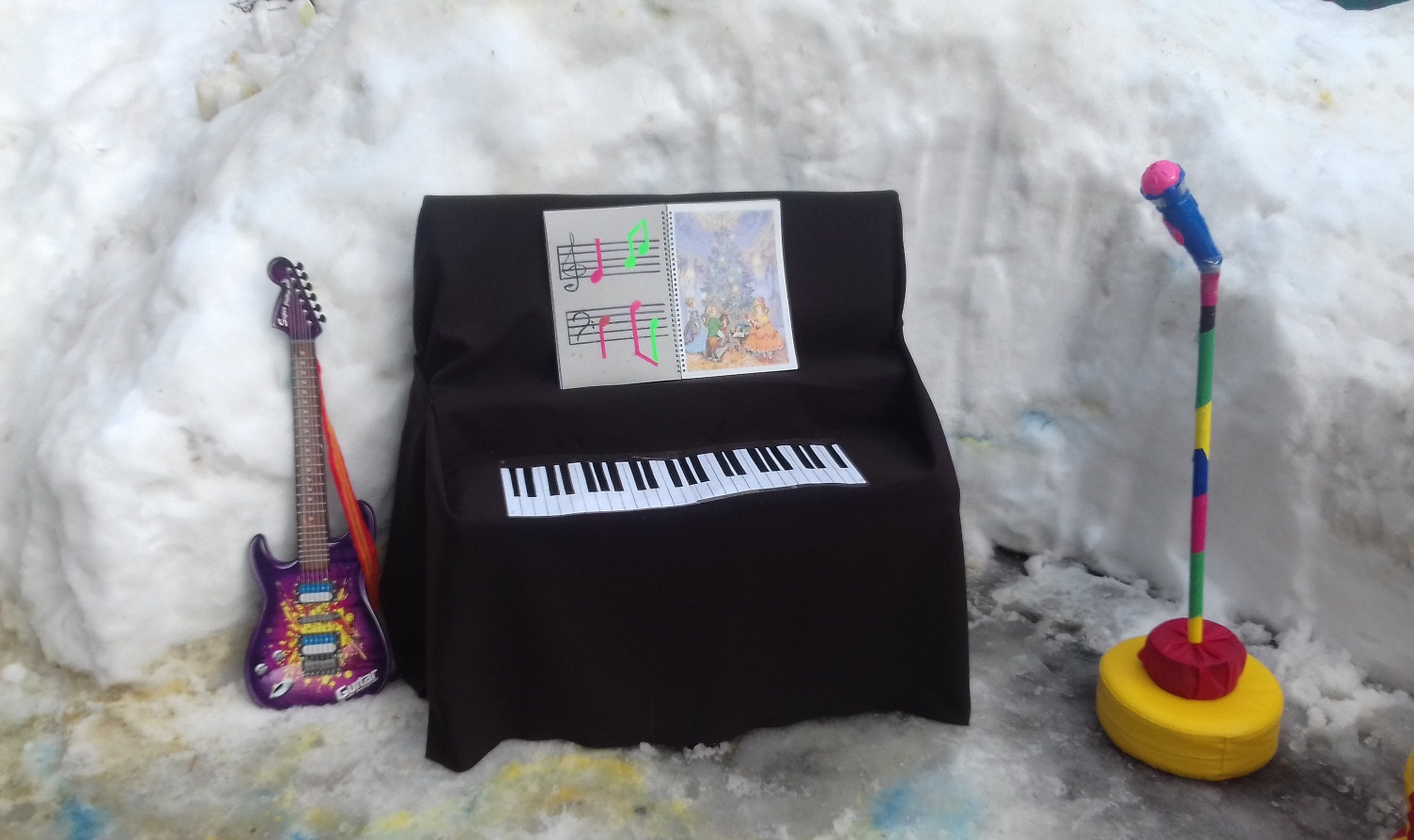 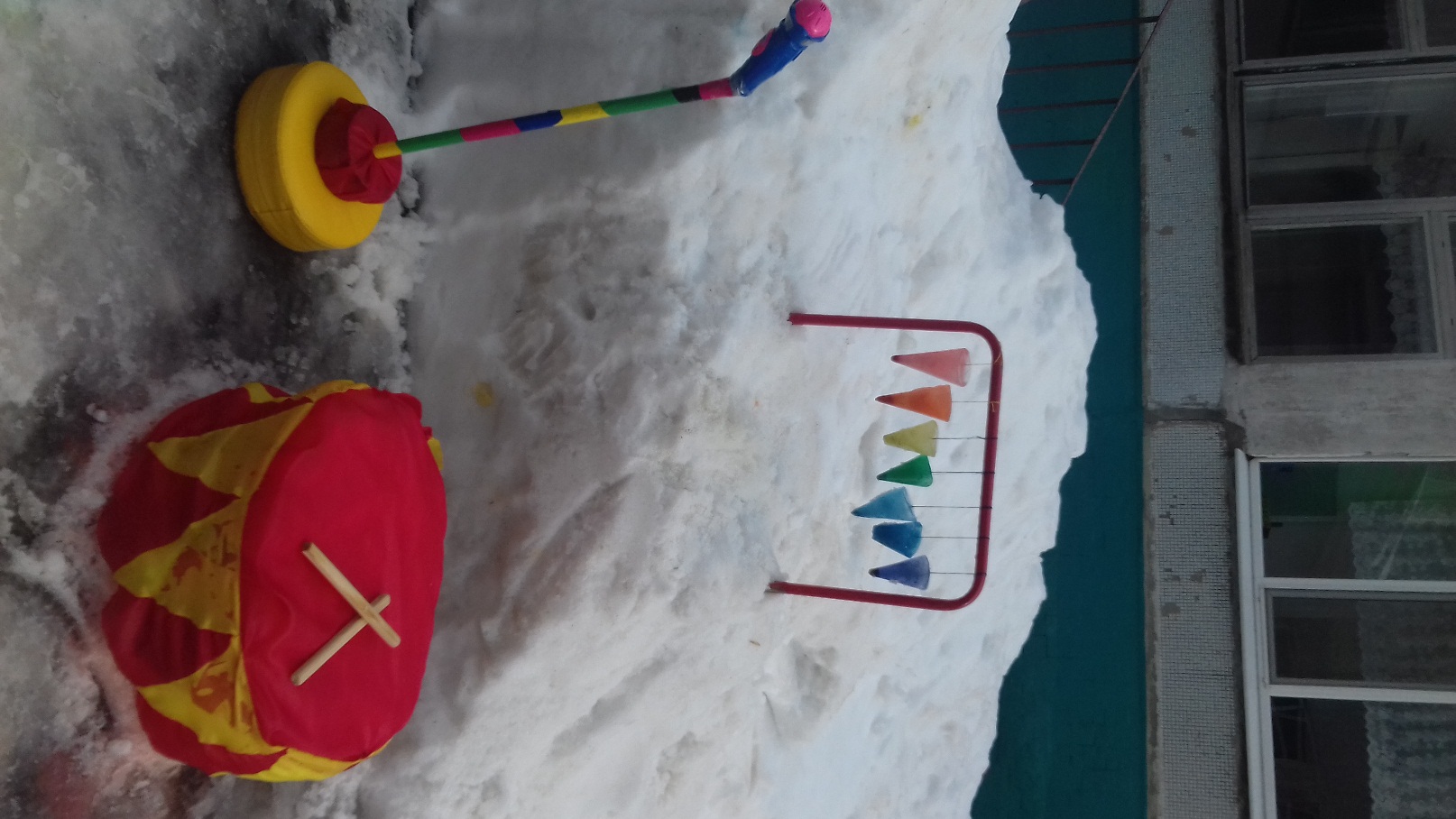 